TƯNG BỪNG HỘI  DIỄN VĂN NGHỆ CHÀO MỪNG NGÀY NHÀ GIÁO VIỆT NAM 20/11/2020Người viết: Nguyễn Thị Ngọc Oanh    	Nhằm hướng tới kỷ niệm 38 năm ngày nhà giáo Việt Nam (20/11/1982- 20/11/2020), nhà trường đã phát động tới các tập thể lớp Hội thi văn nghệ để tri ân thầy cô; 36 tập thể lớp hào hứng luyện tập các tiết mục văn nghệ của lớp mình. Và qua ba ngày diễn ra vòng loại, Ban giám khảo đã chọn ra được 05 tiết mục xuất sắc vào vòng chung kết.Thầy cô là những người đáng kính, suốt một đời tận tụy với học sinh. Thầy cô như những con tằm rút ruột nhả tơ kiến thức để xây dệt và chắp cánh ước mơ bay cao, bay xa hơn cho lớp lớp thế hệ học trò. Vì lẽ đó, nhằm hướng tới kỷ niệm ngày nhà giáo Việt Nam (20/11/1982- 20/11/2020), nhà trường đã phát động tới các tập thể lớp Hội thi văn nghệ để tri ân thầy cô; 36 tập thể lớp hào hứng luyện tập các tiết mục văn nghệ của lớp mình. Và qua ba ngày diễn ra vòng loại, ban giám khảo đã chọn ra được 05 tiết mục xuất sắc vào vòng chung kết.Ngày 16/11/2020, ban giám khảo tổ chức Chung kết thi văn nghệ và công tâm chọn 01 tiết mục đặc sắc nhất để biểu diễn trên sân khấu chào mừng ngày Nhà giáo Việt Nam 20/11. Sau phần phát biểu khai mạc chương trình của cô giáo Nguyễn Thị Hồng, các em học sinh đã tranh tài bằng những tiết mục văn nghệ đặc sắc. Đến với hội thi chung khảo có 05 tiết mục:Đơn ca (lớp 6D): Thầy cô cho em mùa xuânMúa đương đại (6B)Múa Bảy nàng tiên (6K)Nhảy Hiphop (7C)Nhảy hiện đại (9G)Tất cả các tiết mục được tập luyện và chuẩn bị chu đáo về trang phục biểu diễn. Các tiết mục tham gia Hội thi không chỉ phong phú về thể loại, đa dạng về nội dung và phong cách thể hiện mà còn đồng đều về chất lượng khiến cho việc chọn ra những tiết mục xuất sắc nhất vô cùng khó khăn.Tiết mục đầu tiên, bài hát “Thầy cô cho em mùa xuân” vang lên bởi giọng hát trong trẻo của học sinh 6B “Vì hạnh phúc tương lai, ánh đèn khuya vẫn miệt mài…” gợi trong lòng mỗi chúng ta bao nỗi niềm bồi hồi xao xuyến, lòng biết ơn vô hạn đối với thầy cô. Có những người con mái tóc đã bạc theo năm tháng vẫn trọn một tấm lòng kính yêu thầy, cô giáo năm xưa, vẫn nhớ về bài học đầu tiên.Tiếp theo là hai tiết mục “múa đương đại” và múa “Bảy nàng tiên” vô cùng ấn tượng. Từ trang phục đến động tác! Nếu múa đương đại mạnh mẽ, dứt khoát thì múa Bảy nàng tiên lại uyển chuyển duyên dáng. Tất cả đều cuốn hút khán giả. Các em lớp 6 thật là tài năng!Và ngay sau đó là những tiết mục sôi động của các em học sinh lớp 7 và lớp 9. Xin một tràng pháo tay thật nồng nhiệt để cổ vũ các em.Lớp 7C trình diễn một điệu nhảy Hiphop thật mạnh mẽ và đầy phong cách.Lớp 9G với bài nhảy hiện đại sôi động đầy sức sống của tuổi trẻ, tuổi của ước mơ, hoài bão. Chúc các em lớp 9 năm nay đạt được ước mơ trong kì thi sắp tới!Các lớp dự thi đã hoàn thành bài thi của mình và đang hồi hộp chờ đợi kết quả từ Ban giám khảo.Cô giáo Nguyễn Thị Hiền và Đào Lan Hương thống nhất điểm và công bố kết quả:- Giải Ba: Tiết mục đơn ca (6D) và Nhảy hiện đại (9G)- Giải Nhì: Tiết mục nhảy Hiphop (lớp 7C) và múa đương đại (lớp 6B). Chúc mừng các em- Giải Nhất: Tiết mục múa Bảy nàng tiên của học sinh lớp 6K. Xin chúc mừng em và tập thể 6KQua hội diễn văn nghệ chào mừng ngày 20 – 11, bằng những lời ca, điệu múa của mình các em học sinh đã gửi đến quý thầy cô tấm lòng tri ân thật ý nghĩa; và cũng từ đây đã thắt chặt hơn mối quan hệ thầy trò, tạo không khí chan hòa, vui tươi trong nhà trường để thực hiện tốt phong trào xây dựng "Trường học thân thiện, học sinh tích cực".      	Hội diễn văn nghệ kết thúc trong sự náo nức của các em. Một lần nữa xin được chúc mừng tập thể lớp 6K. Tiết mục của các em rất xứng đáng và vinh dự được biểu diễn trong ngày lễ long trọng kỉ niệm ngày Nhà giáo Việt Nam 20/11/2020 tại trường THCS Ái Mộ.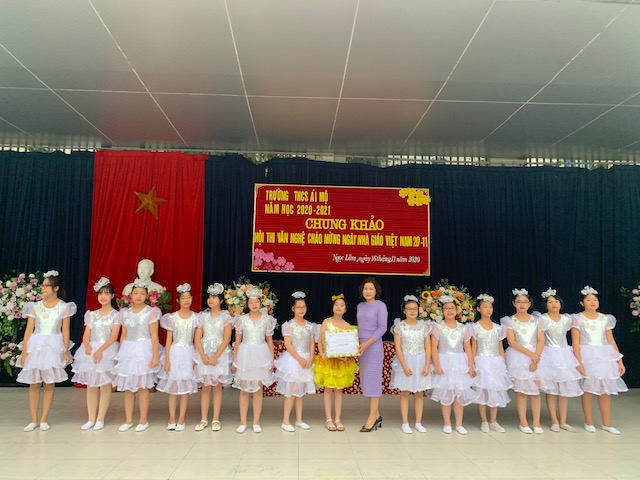 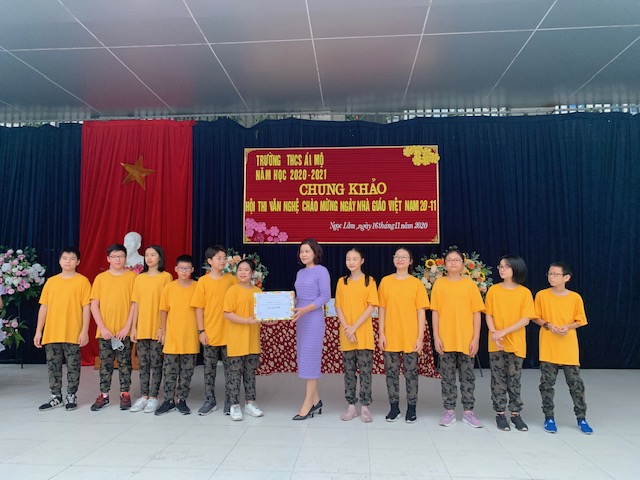 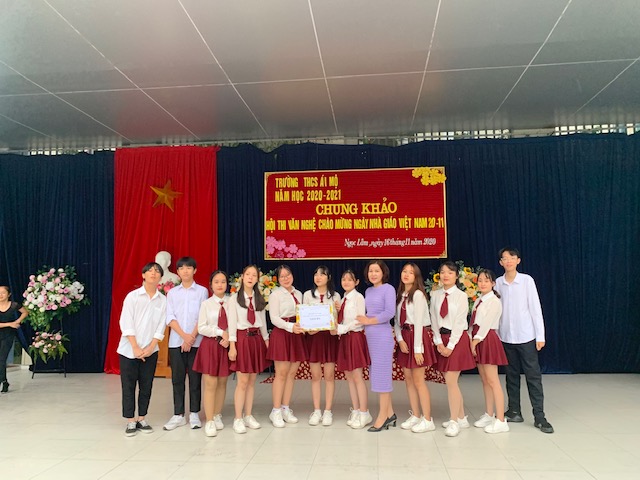 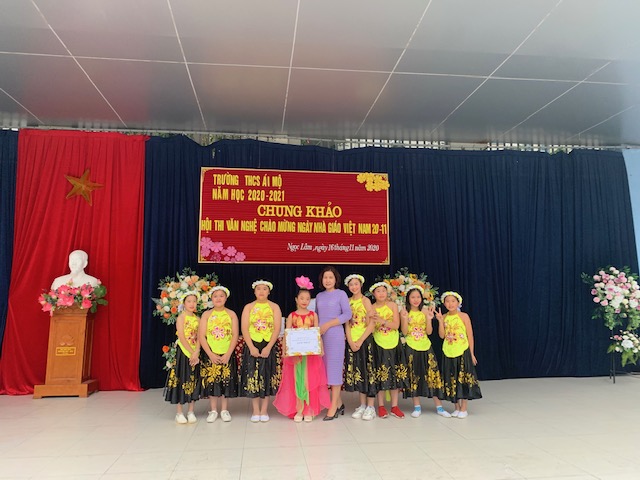 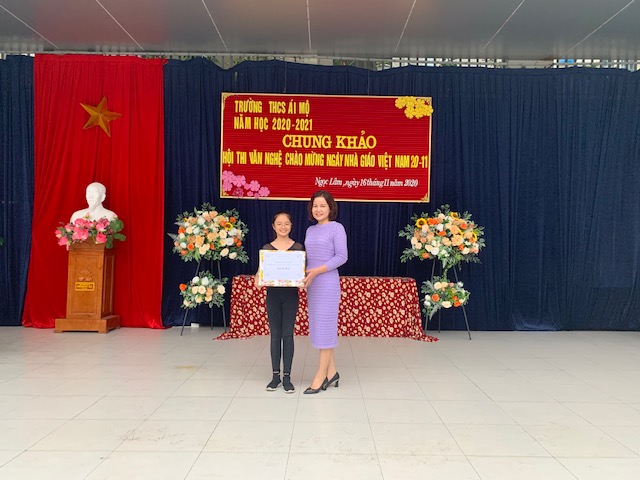 